Необходимо периодически проводить самообследование, применяя правило ABCD: A (ASYMMETRY-АСИММЕТРИЯ) одна половина родинки отличается от другой половины. B (BORDER- КРАЙ) края родинки являются неровными, зазубренными, зубчатыми, размытыми или нечетко очерченными. C (COLOUR- ЦВЕТ) поверхность пятна неоднородна по цвету и содержит области с разными оттенками бронзового, черного, коричневого, красного, синего или белого цветов. D (DIAMETER- ДИАМЕТР) обычно диаметр злокачественного образования превышает 6 миллиметров, в редких случаях может быть меньшим. 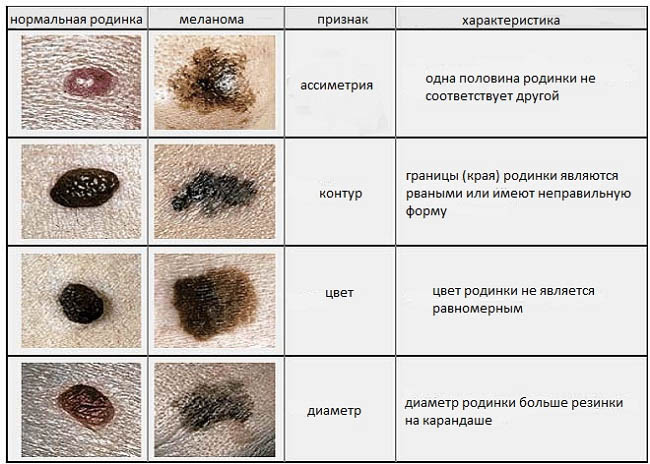 При выявлении у себя подозрительных родинок, необходимо, как можно скорее обратиться к врачу!!!ГУЗ забайкальский краевой онкологический диспансер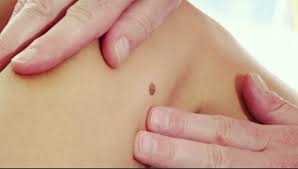 Как вовремя распознать меланому?2018 годРОДИНКИ Что такое родинки? Родинки (меланоцитарные невусы) – это доброкачественные (нераковые) образования обычно темно-коричневого, иногда телесного цвета, которые могут иметь разные формы и размеры. Они могут выступать над поверхностью кожи; из них могут расти темные волосы; у человека могут быть от 10 до более чем 100 родинок. Это число может меняться в течение жизни. Родинки, также, называют "родимыми пятнами". Иногда они являются врожденными (существующими у новорожденного), но чаще всего приобретенными (появившимися после рождения). В большинстве случаев родинки не опасны, но в редких случаях они могут перерождаться в рак кожи. Что вызывает появление родинок? Важную роль в появлении родинок играют гены (наследственный фактор). Появлению приобретенных родинок также способствует воздействие солнечного света и любых искусственных источников ультрафиолетовых лучей (солярий).МЕЛАНОМА Что такое меланома? Меланома – это рак кожи, развивающийся из меланоцитов (клеток кожи, вырабатывающих меланин – темный пигмент) и появляющийся на нормальной коже или в результате перерождения уже существующей родинки. Это состояние излечимо, если злокачественный процесс ограничен, только поверхностными слоями кожи и лечение начато на ранней стадии. При отсутствии лечения, меланома может прорасти в более глубокие слои кожи.Факторы риска, повышающие вероятность развития меланомы: – светлая кожа, большое количество веснушек, рыжие волосы; – наличие более 50 родинок; – наличие более 5 нетипичных родинок (имеющих необычную форму и цвет); – наличие солнечных ожогов, особенно с пузырями, в анамнезе; – наличие меланомы в семье;Существуют некоторые правила, которые помогут предотвратить развитие меланомы и обнаружить ее как можно раньше:  Осматривайте всю кожу  регулярно, чтобы обнаружить изменившиеся родинки; применяйте правило ABCD. Любая меняющаяся родинка должна быть обследована дерматологом.  Избегайте воздействия искусственного ультрафиолетового света (солярий) и защищайте себя от чрезмерного воздействия солнечного света.  Не подвергайте себя воздействию наиболее интенсивных солнечных лучей в период с 10 часов утра до 4 часов вечера. Используйте солнцезащитный крем широкого спектра действия (с фактором не ниже 20), который защитит вас от УФ-А и УФ-В; наносите его за полчаса до начала получения загара. Однако помните: лучше укрываться от солнца, чем пользоваться солнцезащитным кремом! Позаботьтесь об употреблении витамина D в достаточном количестве.